«Жизнь –  это то, что люди больше всего стремятся сохранить и меньше всего берегут». (Ж. Лабрюер)По данным Европейского бюро Всемирной организации здравоохранения, уровень смертности детей от несчастных случаев, отравлений и травм в России самый высокий среди стран Европы. Задача педагогов и родителей познакомить детей с нормами безопасного поведения, сформулировать необходимые навыки с учётом возраста.В данном информационном  буклете представлены   книги, рекомендованные воспитателям детских садов, учителям начальной школы, а так же родителям.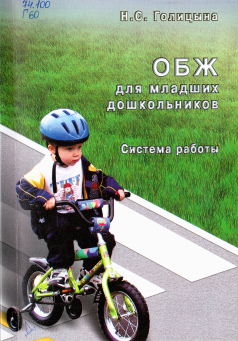 Голицына Н.С. ОБЖ для младших дошкольников. Система работы. / Н.С. Голицына. - М.: Изд-во «Скрипторий 2003», 2011. - 112 с. Голицына Н.С., и др.  ОБЖ для старших дошкольников. Система работы / Н.С. Голицына и др.  -  М.: Изд-во «Скрипторий 2003», 2014. - 112 с.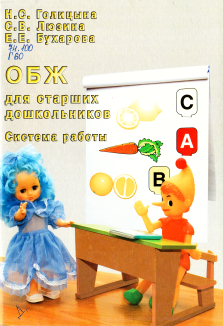          Два  пособия, в которых предлагается структура работы с детьми младшего и старшего дошкольного возраста по реализации программы Р.Б. Стеркиной «Основы безопасности жизнедеятельности дошкольников». В сборники включены: перспективные  планы работы с детьми и системы работы, обеспечивающие реализацию этих планов, а так же конспекты занятий, планы проведения бесед, дидактические игры, сценарии праздников и развлечений, перечни художественной литературы.Лыкова И.А., Шипунова В.А. Дидактически е сказки о безопасности / И.А. Лыкова, В.А. Шипунова. –  М.: Издательский дом «Цветной мир», 2013. -  96 с. 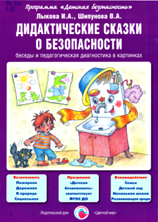           Пособие включает четыре дидактические сказки «Дракончик аленький» (пожарная безопасность), «Радужное колёсико» (дорожная безопасность), «Непоседа Ветерок» (безопасность  в природе), «Колокольчик серебряный» (социальная безопасность).Сказки написаны детским поэтом В. Шипуновой, познавательно-воспитательные беседы с детьми и диагностические задания разработаны доктором педагогических наук, профессором  И. Лыковой. Фольклорно-поэтический стиль сказки позволит детям почувствовать красоту и богатство родного языка. А вопросы и тесты в картинках помогут взрослым без труда провести точную диагностику компетентности детей.Лыкова И.А., Шипунова В.А. Опасные предметы, существа и явления  / И.А. Лыкова, В.А. Шипунова. – М.: Издательский дом «Цветной мир», 2013. -  96 с.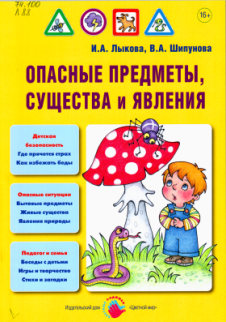          Беседы с детьми об опасных предметах, растениях и животных, а также о природных явлениях, представляющих угрозы разного рода. В книге предлагаются варианты наблюдений и прогулок, подвижных и сюжетных игр, познавательных и творческих занятий для формирования у детей опыта грамотного поведения дома, на улице, в природе. 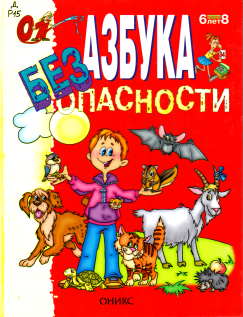 Радзиевская Л.И. Азбука безопасности  / Л.И.  Радзиевская.  - М.: Изд-во Оникс; СПб.: Издательство «Литература», 2008. -  96 с.           Как научиться оценивать опасность? Как уберечься от беды? Как действовать в чрезвычайных ситуациях? «Азбука безопасности» поможет получить ответы на эти вопросы. На страницах книги интересно и доступно рассказывается о правилах безопасного поведения ребенка на улице, в лесу, на воде. Соблюдая их, ваш малыш избежит многих неприятностей.Радзиевская Л.И. Ты и вода / Л.И.  Радзиевская. - М.: Изд-во Оникс; СПб.: Изд-во «Литература», 2009. - 17 с.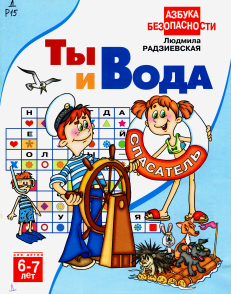         Чаще тонут те, кто умеет плавать? Парадокс? Вовсе нет - страх удерживает не умеющего плавать от риска, которому подвергается пловец.Радзиевская Л.И. Ты и дорога / Л.И.  Радзиевская. - М.: Изд-во Оникс; СПб.: Изд-во «Литература», 2009. - 17 с. 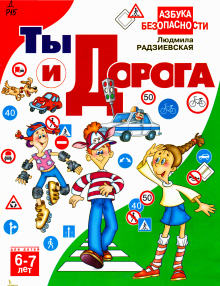 Ребенок переходит оживленную улицу, захотел прокатиться на велосипеде по проезжей части или погонять мяч рядом с автомобильной трассой... Как уберечь его от опасности?Радзиевская Л.И. Ты и лес / Л.И.  Радзиевская. -  М.: Изд-во Оникс; СПб.: Изд-во «Литература», 2009. - 17 с.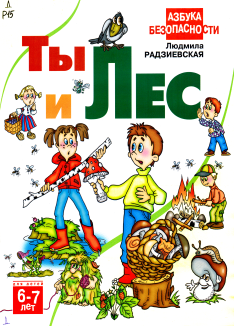         Знание правил безопасного поведения в лесу  учит малыша защищать свою жизнь. Ведь в лесу даже взрослые нередко получают травмы, подвергаются укусам Радзиевская Л.И. Ты и огонь / Л.И.  Радзиевская. -  М.: Изд-во Оникс; СПб.: Изд-во «Литература», 2009. - 17 с. 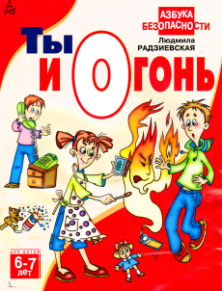         Сколько огненных экспериментов творит ребятня! Дети все, что можно, проверяют на горючесть, способность плавиться, взрываться, взлетать, рассыпать огненные искры.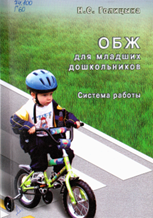 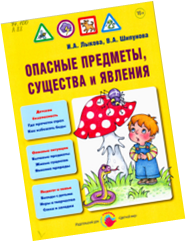 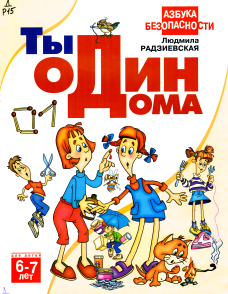 Радзиевская Л.И. Ты один дома / Л.И.  Радзиевская. - М.: Изд-во Оникс; СПб.: Изд-во «Литература», 2009. - 17 с.        Какие опасности поджидают ребенка дома? Как подготовить ребенка к безопасному обращению с домашней техникой. 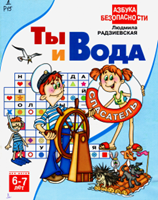 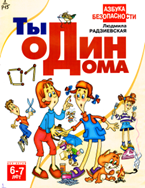 Радзиевская Л.И. Ты один на улице / Л.И. Радзиевская. -  М.: Изд-во Оникс; СПб.:  Изд-во «Литература», 2008.- 17 с.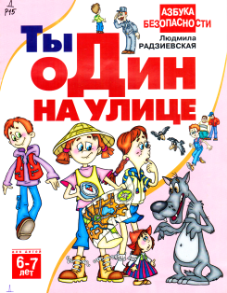        Как вести себя с преградившим путь хулиганом, с улыбчивым незнакомцем? Что делать с соблазнительной находкой? Стоит ли залезать на строительные леса, пересекать безлюдный пустырь?Подготовила памятку: Шмелева, С. А.гл. библиограф ЦДБОтветственная за выпуск: Пирогова Е.А. зам. директора МБКПУ «Печенгское МБО»  по работе с детьми.МБКПУ «Печенгское  межпоселенческое библиотечное  объединение»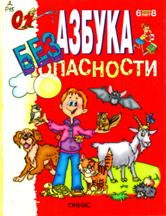 Информационный буклетЦДБ, Никель2016